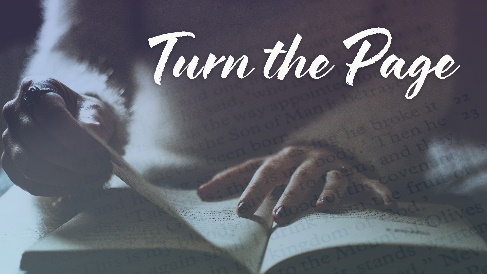 Message Discussion GuideWeek of January 7, 2024Message: Turn the Page, Part 1: A New BeginningKey Scriptures: Hebrews 1:1-4, Mark 1:1Preachers: Pastor Tom ParkinsonDiscussion Questions:Have you ever had a moment in your life when you were ready to turn the page and move onto a new chapter? What made you feel that way? How did it turn out?Did you make any new year’s resolutions? Why do so many people set resolutions? What makes them so hard to keep? Read Hebrews 1:1-4How do these verses describe Jesus?What do these verses tell us about the importance of the gospels of Matthew, Mark, Luke, and John?Read Mark 1:1 What is your understanding of the meaning of these key words: “Beginning,” “good news,” “messiah,” and “Son of God”?How does the good news of Jesus provide you with a new beginning? In what ways have you experienced a fresh start because of what Jesus did for you?What is your primary takeaway from this message? 